		Ministerio de Hacienda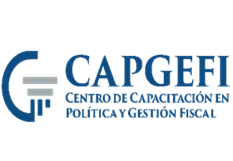 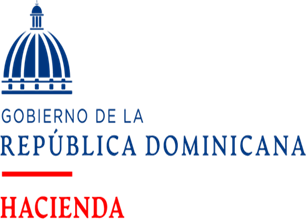 	Centro de Capacitación en Política y Gestión FiscalINFORME ESTADISTICO TRIMESTRAL DE LA OAI(REPORTE DE ACTIVIDADES)Abril-junio 2022Fuente: Documentos de la Oficina de Libre Acceso a la Información del CAPGEFILic. Mercedes CorderoResponsable de Acceso a la InformaciónTel: 809-688-6544 ext. 231Correo: m.cordero@capgefi.gob.dooficina.oai@capgefi.gob.doSOLICITUDESAbrilMayoJunioTOTAL TRIMESTRERECIBIDAS03070919CONTESTADAS03070919REFERIDAS02030106NO CONTESTADAS0000DESESTIMADAS0000EN PROCESO0000